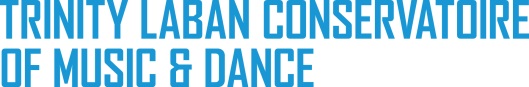 Headley Fellowship 2017– Application Form This application form will be considered alongside your UCAS Conservatoires application form for the Postgraduate Diploma (The Teaching Musician). It is vital you also complete the UCAS Conservatoires application prior to submitting this application as we are unable to consider applicants for the Headley Fellowship who do not meet the requirements of the Teaching Musician Programme.  Please note- you must be able to complete the Postgraduate Diploma in one year in order to apply for the Headley Fellowship programme.Name 			Contact email 	Address 		Tel contact number Please tell us why you are applying for a Headley Fellowship: (in around 300 words)Please outline your music education practice or teaching experience to date: (in around 300 words)Where would you like to see your music education / teaching practice in 5 years from now?  (in around 300 words)Please describe briefly an area of your practice you would particularly look to develop through a Headley Fellowship? (in around 300 words)Work Placement Availability Please indicate here when you would be available or prefer to undertake placement aspects of the Fellowship (total 47 days). For example, 1 day per week over 1 year, short intensive periods around other projects, are you available/not available in school holidays or at certain times of day?Submitting your Application Please send completed applications to teachingmusician@trinitylaban.ac.uk The deadline for Headley Fellowships is 5pm 4th November 2016. Applications received after this time may not be considered. Please ensure you have also completed your online UCAS Conservatoires application at the time of submitting your Headley Fellowship application as we are unable to accept one without the other. 